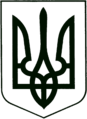 УКРАЇНА
МОГИЛІВ - ПОДІЛЬСЬКА МІСЬКА РАДА
ВІННИЦЬКОЇ ОБЛАСТІР І Ш Е Н Н Я №192Про затвердження штатної чисельності комунального підприємства«Могилів - Подільська телерадіокомпанія «Об’єктив»Могилів - Подільської міської ради	Керуючись ст.26 Закону України «Про місцеве самоврядування в Україні», ст.8 Закону України «Про державну підтримку засобів масової інформації та соціальний захист журналістів», ст.16 Закону України «Про телебачення та радіомовлення», - міська рада ВИРІШИЛА:         1. Затвердити штатну чисельність комунального підприємства «Могилів - Подільська телерадіокомпанія «Об’єктив» Могилів - Подільської міської ради в кількості 2,5 штатних одиниць, з них:- директор - 1 штатна одиниця;- відповідальний секретар - 1 штатна одиниця;- бухгалтер - 0,5 штатної одиниці.         2. Директору комунального підприємства «Могилів - Подільська телерадіокомпанія «Об’єктив» Могилів - Подільської міської радиКолесник Л.М. привести штатний розпис комунального підприємства«Могилів - Подільська телерадіокомпанія «Об’єктив» Могилів - Подільської міської ради відповідно до пункту 1 цього рішення.        3. Контроль за виконанням даного рішення покласти на заступника       міського голови з питань діяльності виконавчих органів Слободянюка М.В. та на постійну комісію міської ради з питань фінансів, бюджету, планування, соціально - економічного розвитку, інвестицій та міжнародного співробітництва (Трейбич Е.А.).        Міський голова                                                     Геннадій ГЛУХМАНЮКВід 12.05.2021р.7 сесії8 скликання